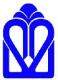 دانشگاه علوم پزشگی گلستاندانشکده پرستاری و مامایی بویه گلستانکتابدارشرح وظایف:راهنمایی و ارایه خدمات به مراحعین در زمینه کتابهاي مورد نیازتهیه و تدوین طرح هاي مرتبط با خدمات ویژه کتابخانه اياجراي طرح هاي حفاظت و نگهداري منابع کتابخانه اينظارت بر امر گردش و امانت کتاب و منابع کتابخانه اي بر اساس ضوابطهمکاري در برنامه ریزي و اجراي طرح عادت به مطالعه و تشویق به کتابخوانی در سطح ملیدریافت و حفظ و نگهداري منابع خطی بر اساس استانداردهاي موجودهمکاري در طراحی و انتشار فهرست نمایه و کتاب شناسی نسخه هاي خطیبرنامه ریزي، اجرا و نظارت بر فهرست نویسی منابع کتابی و غیر کتابی کتابخانه ملیهماهنگی و نظارت بر ایجاد بانک هاي مختلف اطلاعاتی اعم از کتابشناسی ملی، فهرستگان ملی، سرعنوان هاي موضوعی، مستند مولفان، مستند ناشران و ...نظارت و هماهنگی و اجراي برنامه گسترش منابع کتابخانه ايمستندسازي سرعنوان هاي موضوعی، مولفان و مشاهیر ، تنالگان ها و ناشران و ورود اطلاعات و تکمیل پیشینه هاي مستندسازي بانک مستنداتنمایه سازي مقالات نشریات ادواري موجود در کتابخانه ملی و ورود اطلاعات و تکمیل پیشینه هاي نمایه سازي در بانک اطلاعاتی نمایه کتابخانه ملی بر اساس اصول و قواعد ملی و بین المللیهمکاري وارایه خدمات آموزشی ومشاوره اي علمی مربوط به سازماندهی به سایرکتابخانه ها ومراکز اطلاع رسانی وکتابدارانارایه خدمات شاپا(شماره استاندارد بین المللی پیایندها) و شابکا (شماره استاندارد بین المللی کتابخانه ها) به متقاضیان کشور و هماهنگی با پایگاه هاي بین المللی مرتبطانجام سایر امور مربوط